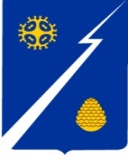 Ханты-Мансийский автономный округ-Югра(Тюменская область)Нижневартовский районГородское поселение ИзлучинскСОВЕТ ДЕПУТАТОВРЕШЕНИЕот 30.11.2016								                     № 197пгт. ИзлучинскО награждении Благодарственным письмом Совета депутатов городского поселения Излучинск Рассмотрев материалы, представленные для награждения Благодарственным письмом Совета депутатов городского поселения Излучинск, в соответствии с решением Совета депутатов городского поселения Излучинск от 04.02.2010 № 110 «Об утверждении Положений         о Почетной грамоте и Благодарственном письме Совета депутатов городского поселения Излучинск», 	Совет  поселения РЕШИЛ:Наградить Благодарственным письмом Совета депутатов городского поселения Излучинск - за многолетний и добросовестный труд, а также в связи                         с профессиональным праздником Днем энергетика:	- за создание благоприятных условий в семье для воспитания детей и развития их творческих способностей, а также в связи с празднованием Дня матери:Глава поселения                                                                               И.В. ЗаводскаяВалайтисаОлега Юрьевича- дефектоскописта по магнитному                      и ультразвуковому контролю 6 разряда отдела технической диагностики ЗАО «Нижневартовская ГРЭС»;ЛебедеваАлександра Константиновича- электромонтера по обслуживанию электрооборудования электростанций (в КТЦ и ПГУ) 7 разряда электрического цеха ЗАО «Нижневартовская ГРЭС»;РыбалкоАндрея Леонидовича- машиниста-обходчика по котельному оборудованию 7 разряда котлотурбинного цеха ЗАО «Нижневартовская ГРЭС»;ПащенкоМарину Владимировну- секретаря руководителя административно-хозяйственного отдела ЗАО «Нижневартовская ГРЭС»;НекрасовуНаталью Михайловну- учителя муниципального бюджетного общеобразовательного учреждения «Большетарховская общеобразовательная средняя школа»;ЩербакАлёна Петровну- жителя с. Большетархово;СтасюкЭльвиру Фаизовну- жителя с. Большетархово.